ГРУППА «Радуга»               НЕ  КРУТИТЕ ПЕСТРЫЙ ГЛОБУС-НЕ НАЙДЕТЕ ВЫ НА НЕМТОЙ  СТРАНЫ, СТРАНЫ  ЧУДЕСНОЙТОЙ,   В КОТОРОЙ МЫ ЖИВЕМ.ВЕДЬ В ЭТУ СТРАНУНЕ ИДУТ,   НЕ ИДУТ ПОЕЗДА,МАМЫ  ВПЕРВЫЕ ПРИВОДЯТДЕТИШЕК ЗА РУЧКУ СЮДА….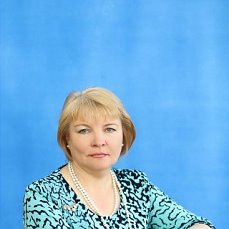 Воспитатель - Салдаева Светлана Вячеславовна много потешек, сказок знает,  духовность и нравственность она развивает.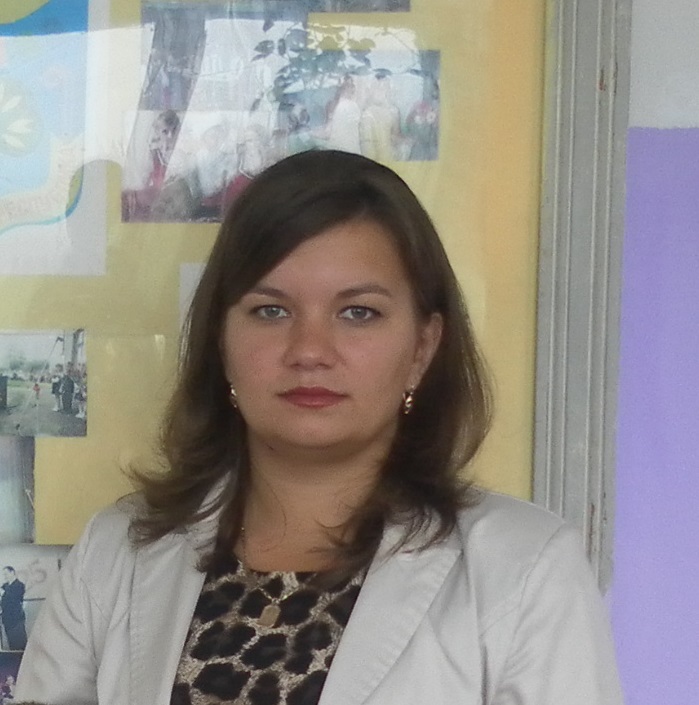 Воспитатель - Горчакова Наталия Владимировна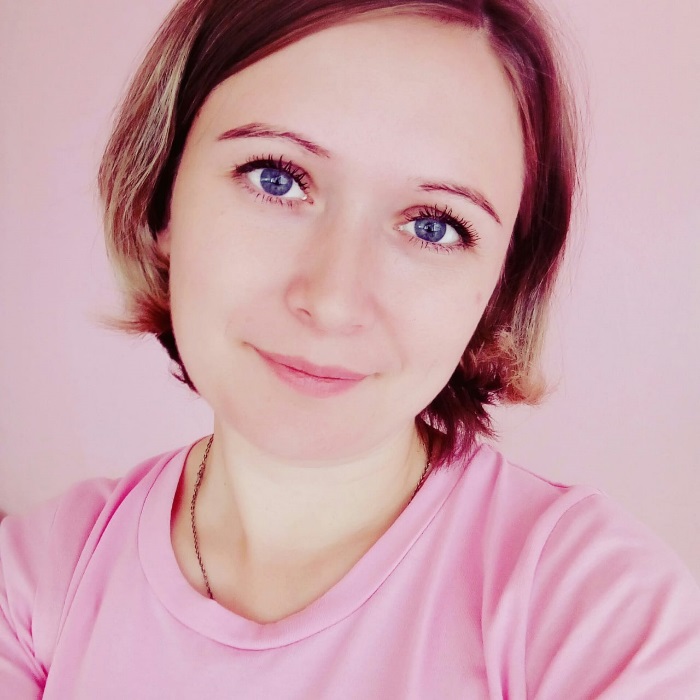 Младший воспитатель любит чистоту и уют – Лукишина  Марина Николаевна ее зовут.Наша группа «Радуга»ДЕВИЗ ГРУППЫ:«Радуга» – символ добра, красоты!Мы в этом «радужном» мире живём,Вместе по радуге к солнцу идём! Здесь всегда веселье, смех, звонко песняльется, приходите в садик наш – он  «Колоском» зовется.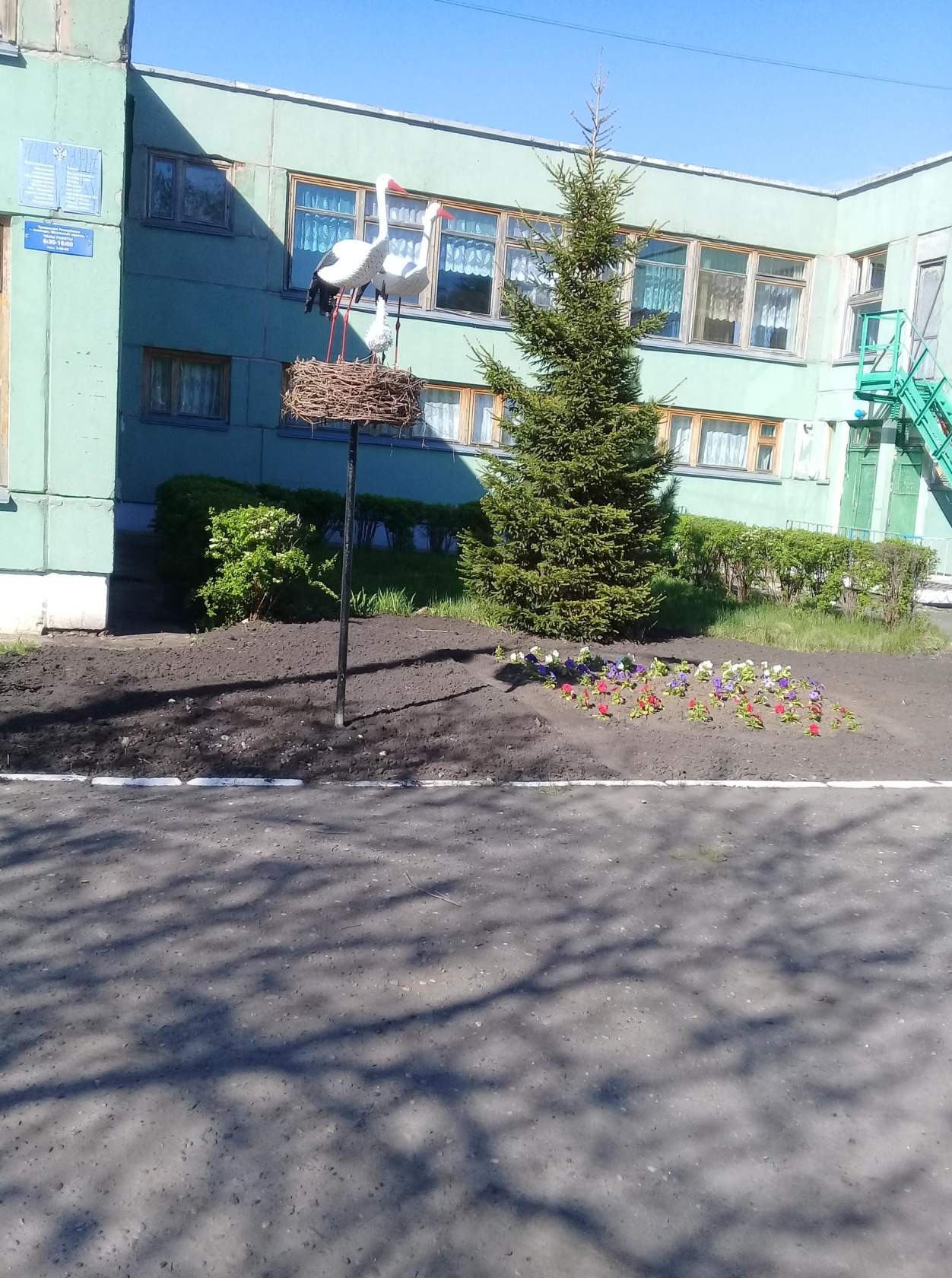 В новой группе "Радуга"...Наших детей  еще совсем недавно все считали малышами... А теперь они подросли и перешли во вторую группу раннего возраста. В их привычной жизни поменялось многое: изменилась групповое помещение, появились новые воспитатели, прибавилось занятий, да и программа усложнилась. Но наши ребятки молодцы, они совсем справятся, а педагоги и мамы с папами их поддержат!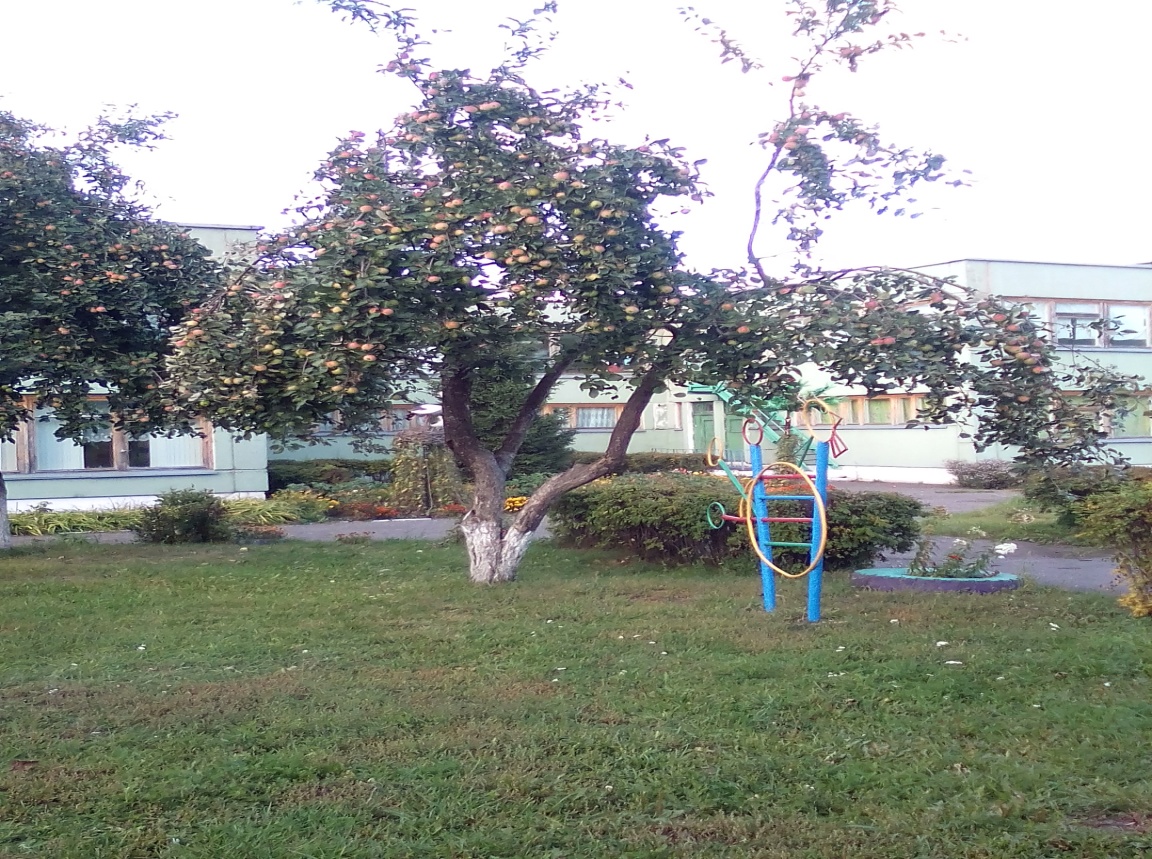 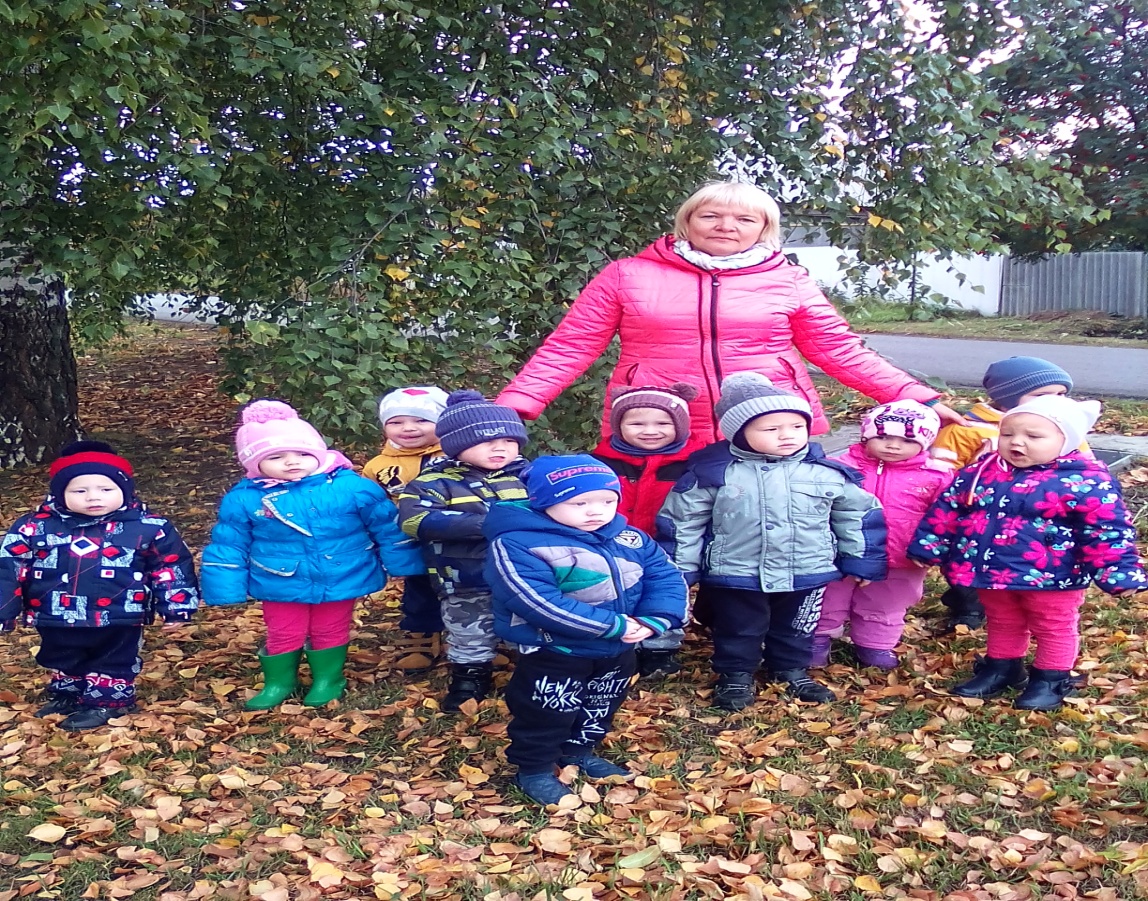 В рамках реализации месячника  противопожарной безопасности  в  группе "Радуга" прошло спортивное развлечение по пожарной безопасности «Поможем лесным жителям».Через игру дети закрепили  знания о причинах возникновения пожара, вмести,  с воспитателем  ребята  показали элементарные умения и навыки в поведении при возникновении пожара. Дошколята активно двигались, были ловкими, быстрыми и смелыми, помогли лесным зверятам, доброжелательными по отношении друг к другу.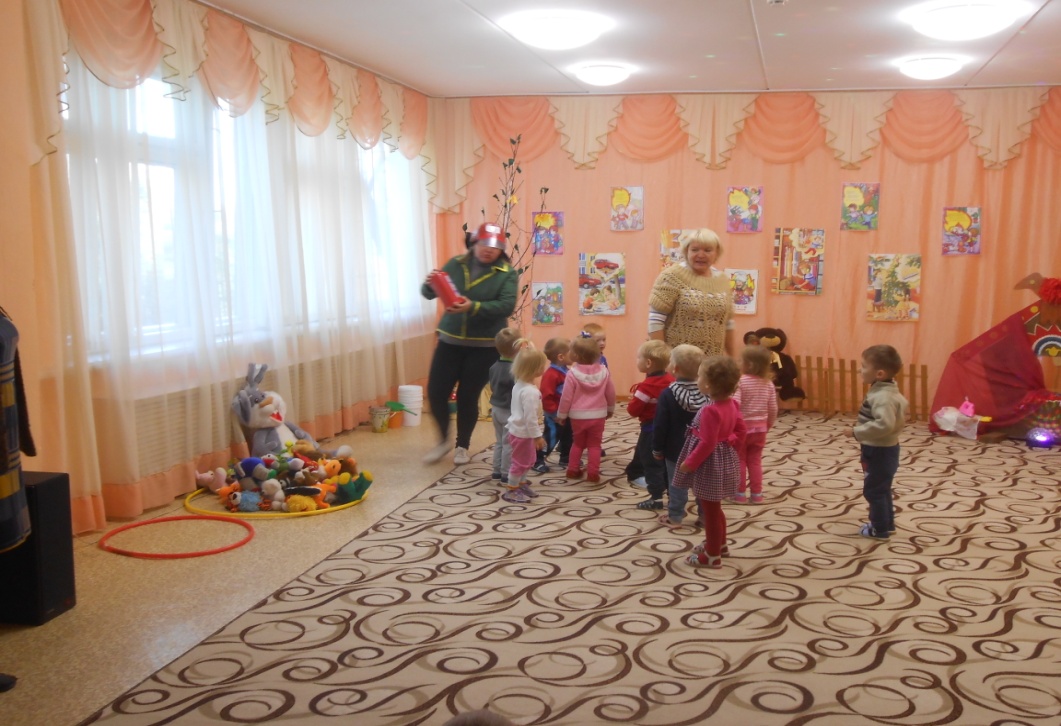 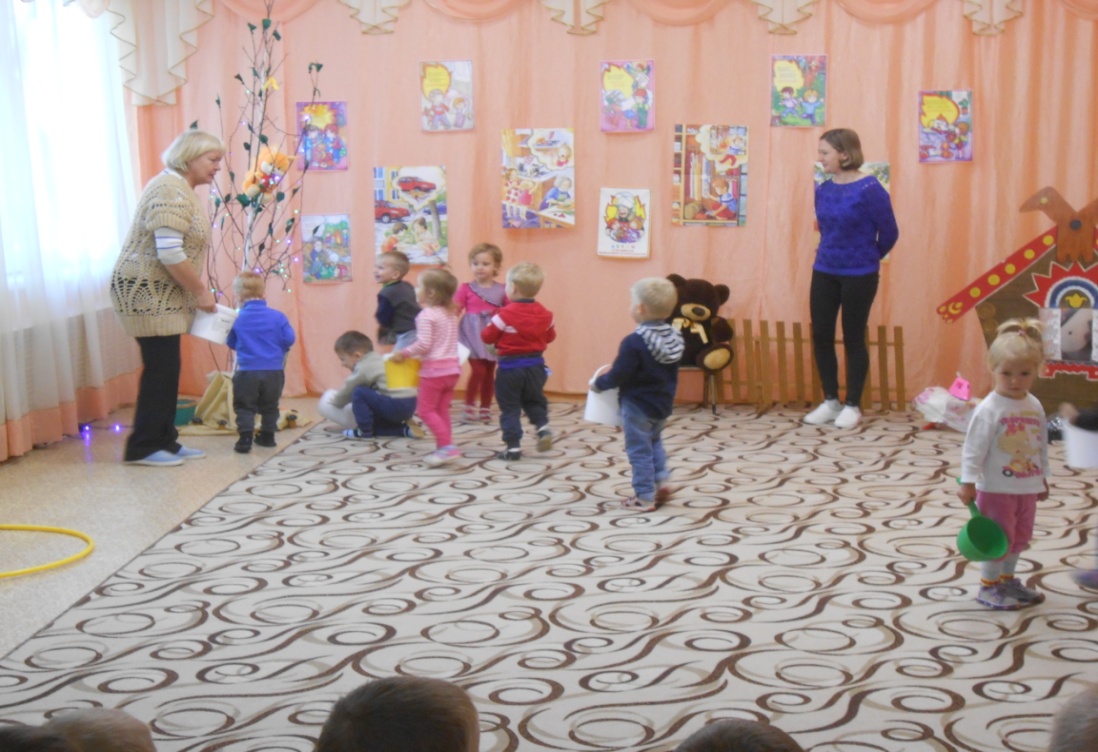 